Изменения официального сайта РосфинмониторингаИзменения дизайна интерфейса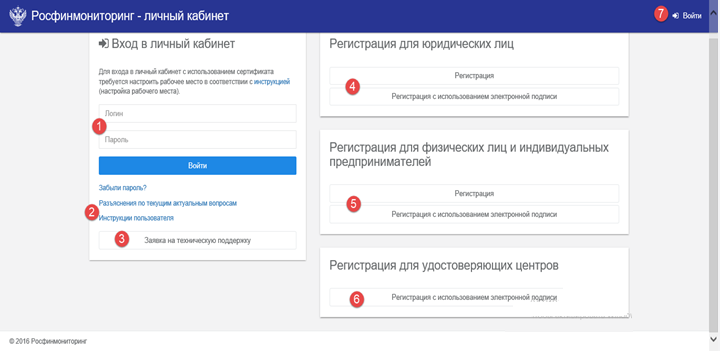 Рисунок 1Изменения дизайна официального сайта Росфинмониторинга коснулись не только  цветовой гаммы, но и расположения некоторых форм:1,7 – Вход для зарегистрированных пользователей сайта, которые уже знают свой логин и пароль. В случае, если пользователь зарегистрирован, но забыл пароль, ему необходимо нажать на клавиши входа в ЛК ( 1 или 7) и на новой форме выбрать «Забыли пароль». После чего будет доступна форма восстановления пароля (Рисунок 3), заполнив которую данные для входа будут отправлены на почтовый ящик пользователя;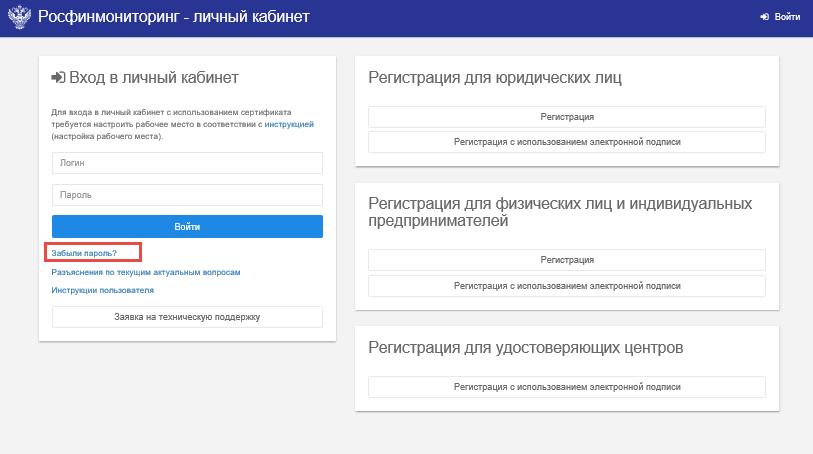 Рисунок 2 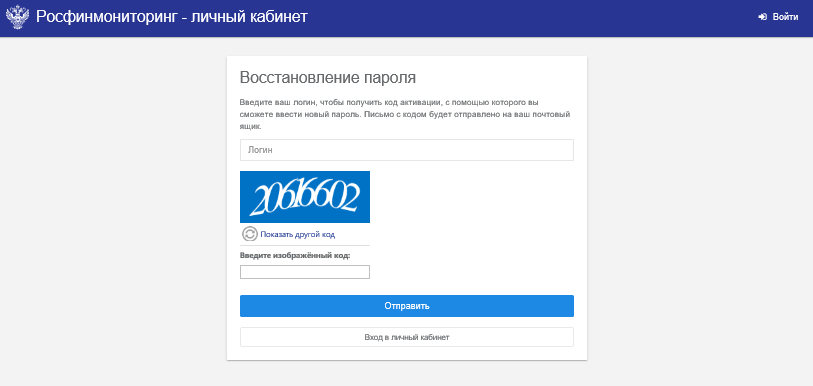 Рисунок 3 Форма восстановления пароля2 - Гиперссылка, по которой доступны инструкции, а так же документ с разъяснениями по текущим актуальным вопросам;3 - Заявка на техническую поддержку. Изменений кроме внешнего вида никаких нет;4,5,6 – Регистрация для ЮЛ,ФЛ\ИП и удостоверяющих центров. Изменений кроме внешнего вида никаких нет.Произошли изменения в структуре главного меню Личного кабинета пользователя:1 - Кнопка, позволяющая открыть\закрыть панель с главным меню ЛК;2 – Переход на стартовую страницу ЛК;3 – Главное меню ЛК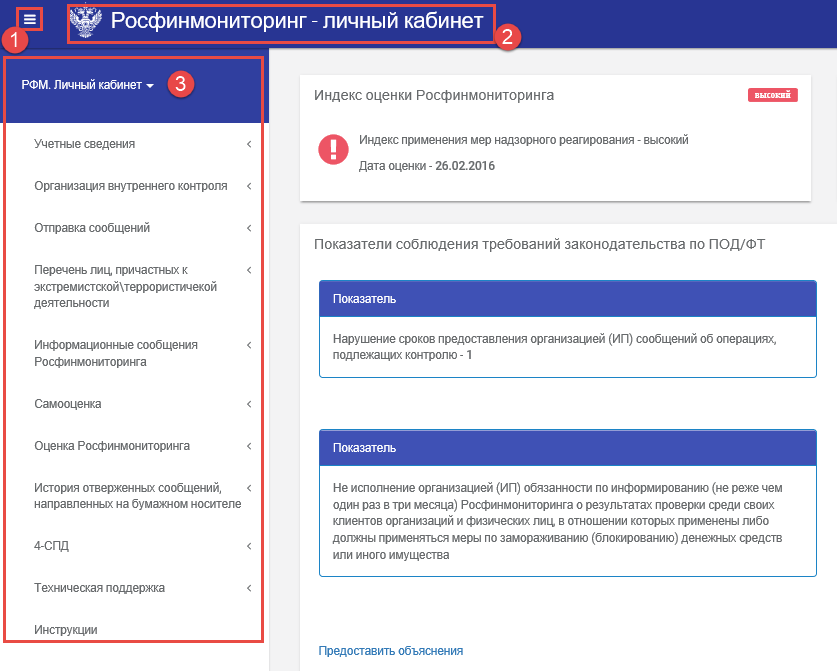 Рисунок 4Структура главного меню:Учетные сведения – тут расположены Профиль владельца ЛК и настройка дополнительных списков адресов электронной почты;Организация внутреннего контроля – тут расположены разделы СДЛ, ПВК и Отчеты о результатах ВК;Отправка сообщений – теперь в меню нет избыточного нагромождения пунктами и все сообщения отправляются через этот пункт. Выбор сообщения для формирования осуществляется через Отправка сообщений -> Подготовить сообщение. Далее к выбору доступны в виде блоков существующие формы сообщений ( на скриншоте ниже представлены все 3 вида, у пользователя отображаются свои собственные).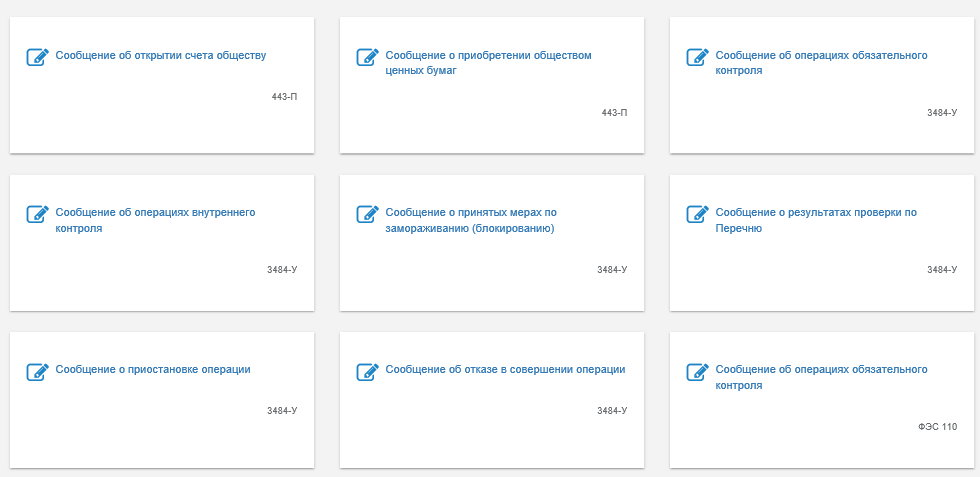 Рисунок 5Для отправки сформированного сообщения выбрать Отправка сообщений -> Отправить сообщение. (Подробнее об отправке сообщений описано в пункте 1.4 , а так же в инструкциях по отправке сообщений 3484 -У, 443-П, 110)В блоке Отправленные сообщения представлены пункты о сообщениях, которые в работе, приняты, отвергнуты и т.д.Перечень лиц, причастных к экстремистской\ террористической деятельности – Список перечней, Полнотекстовый поиск лиц, Поиск лиц;Информационные сообщения Росфинмониторинга – список входящих сообщений от Росфинмониторинга;Самооценка – здесь находятся Вопросник «Проверь свой риск» и Предоставление объяснения причин нарушения требований ПОД/ФТ;Оценка Росфинмониторинга – полученные оценки;История отверженных сообщений, направленных на бумажном носителе;4-СПД;Техническая поддержка;Инструкции – инструкции по предоставлению сообщений.Еще одной особенностью сайта является возможность более удобного просмотра даже в свернутом окне браузере:До: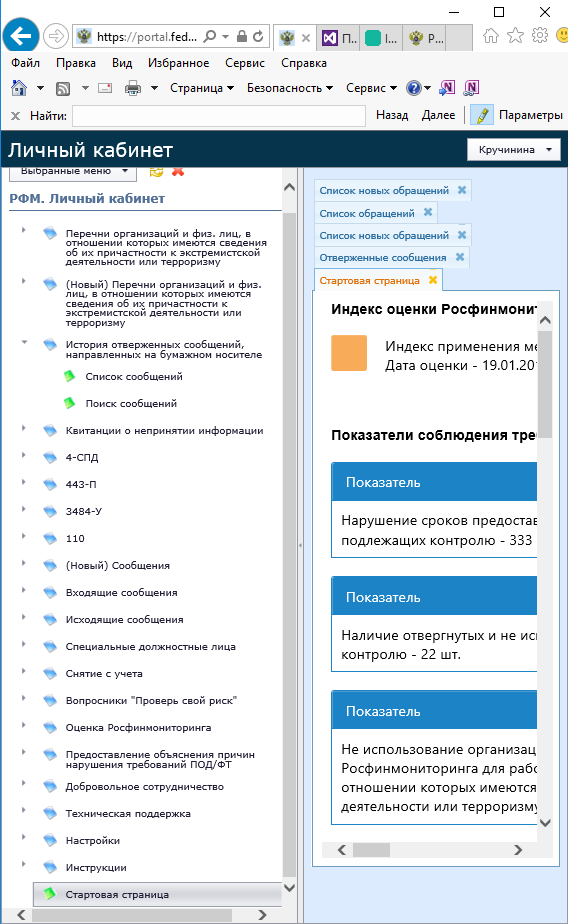 После: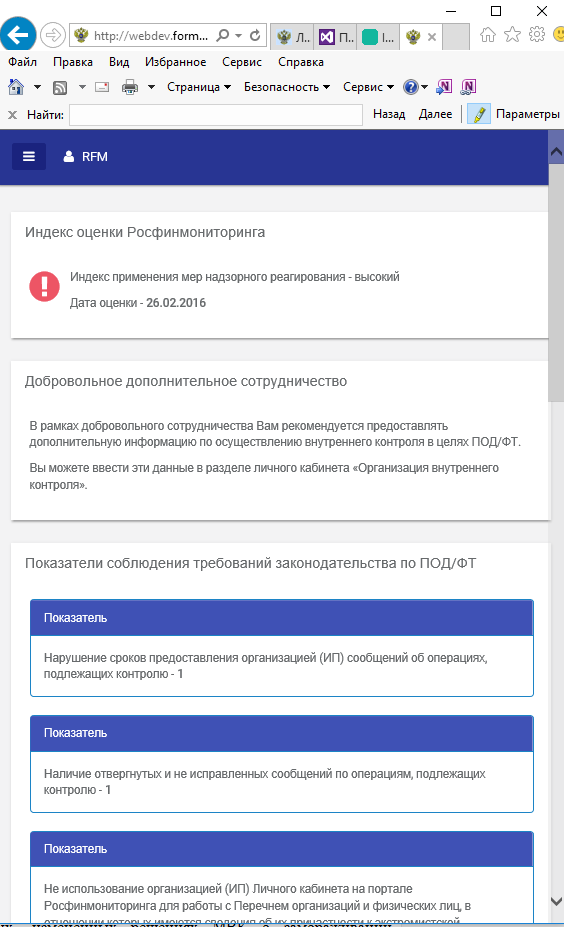 Рисунок 6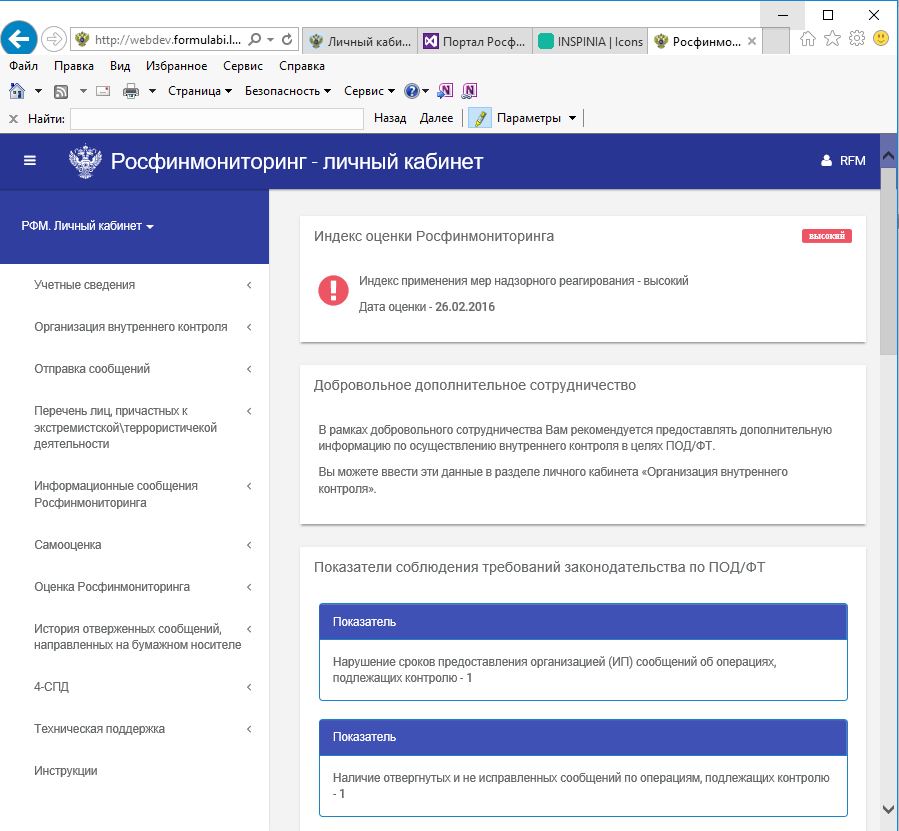 Рисунок 7Изменения стартовой страницыПреобразилась стартовая страница: изменился внешний вид индекса оценки, предоставление объяснений все так же через гиперссылку или через меню ЛК.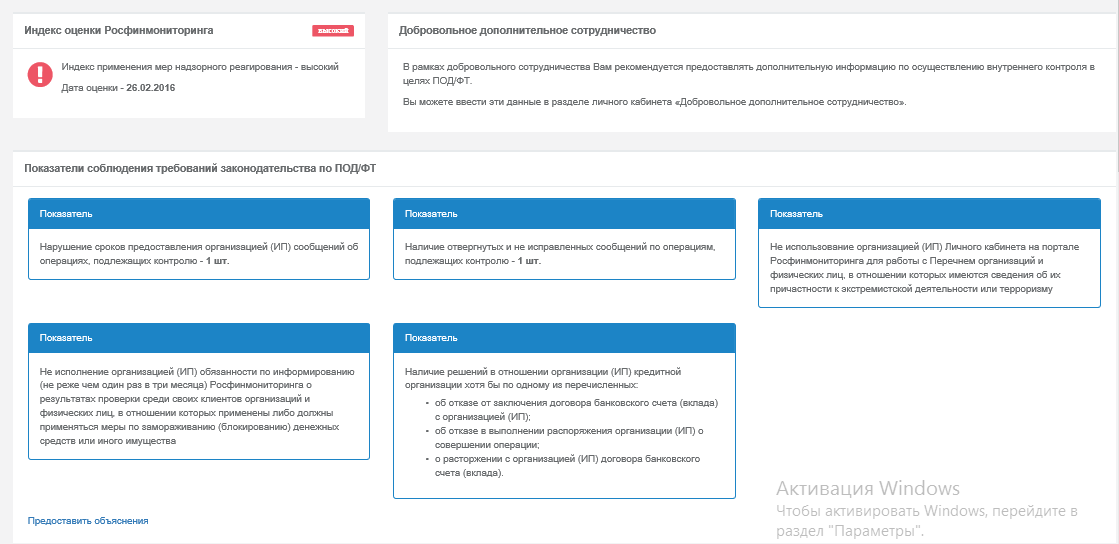 Рисунок 8 Индекс оценки, Добровольное сотрудничество и показатели требованийИнформация об использовании перечня представлена таблично, где есть гиперссылка на перечень, количество просмотров и скачиваний и дата последнего использования. В случае если информации становится слишком много, то будет доступна навигация по страницам «Предыдущая» / «Следующая». 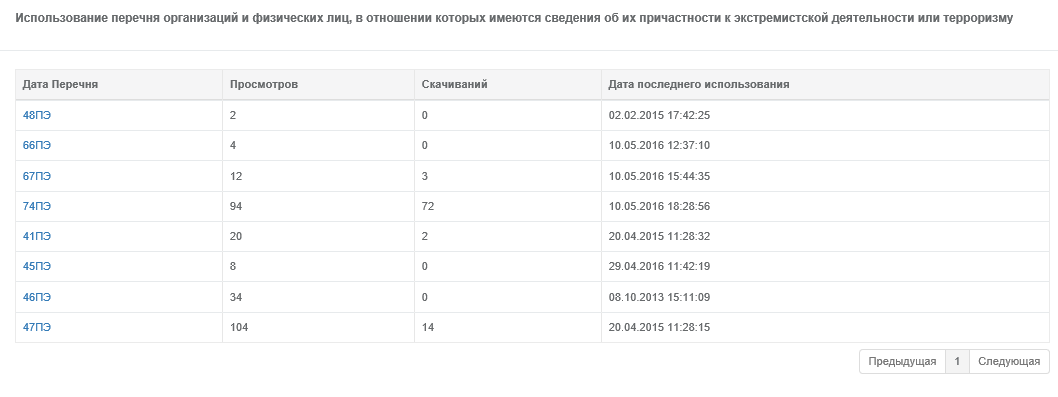 Рисунок 9 Информация о перечнеИнформация по посещаемости личного кабинета на портале Росфинмониторинга представлена в виде графика, где можно посмотреть сведения за неделю/месяц/год.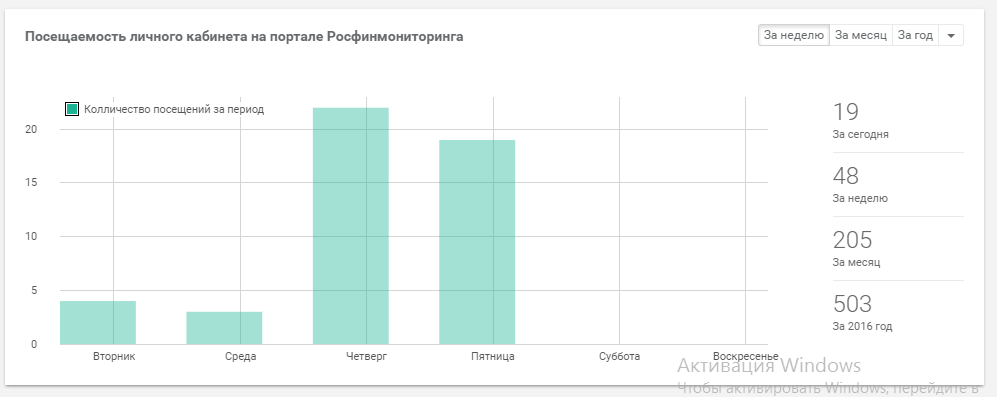 Рисунок 11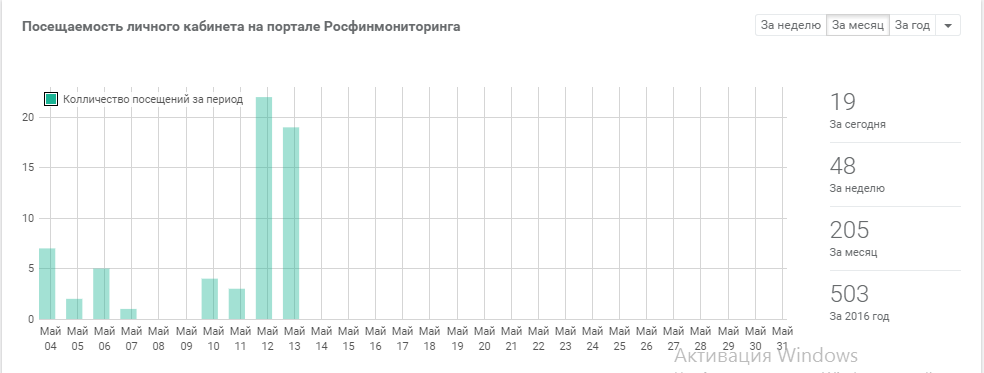 Рисунок 12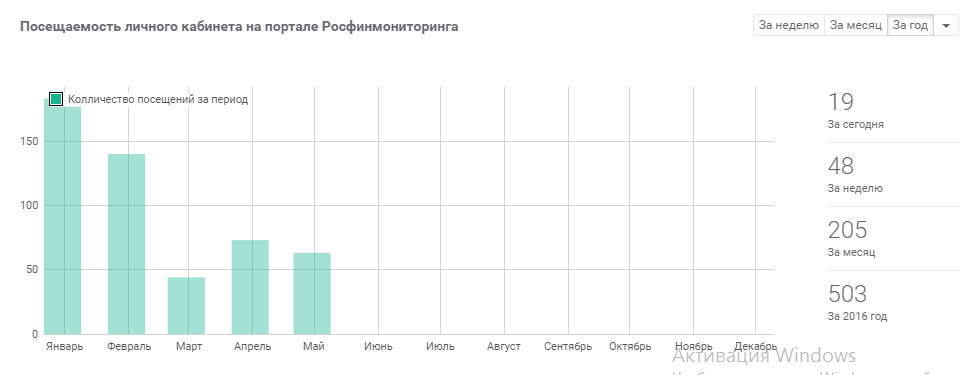 Рисунок 13Изменения в навигацииПроизошли изменения в навигации по сайту: больше нет вкладок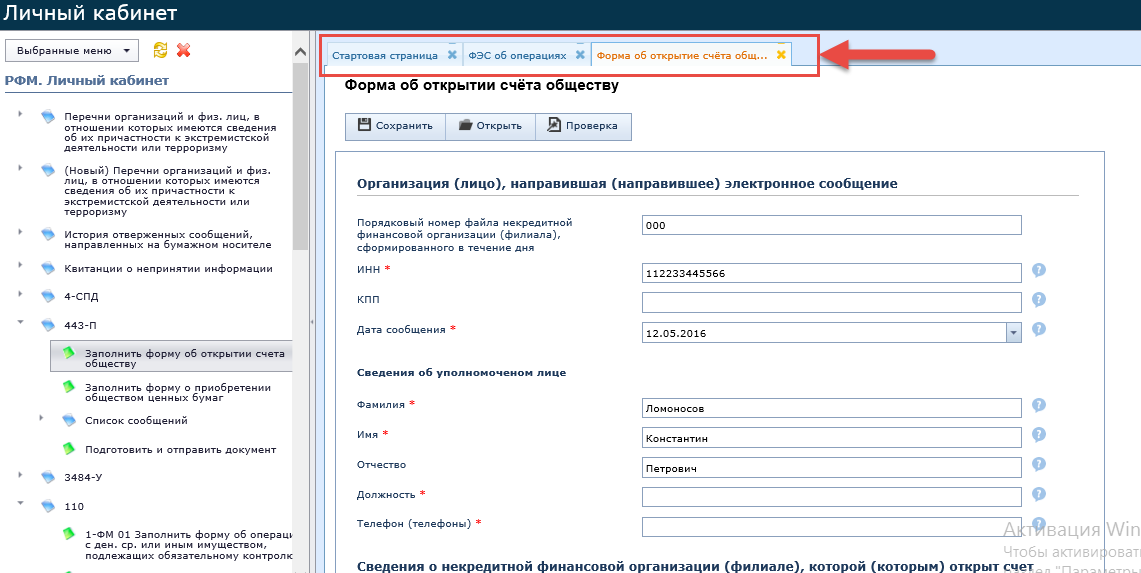 Рисунок 14Теперь пользователь сам может делать вкладки по необходимости с помощью нажатия по нужному пункту правой клавишей и выбрать «Открыть в новой вкладке»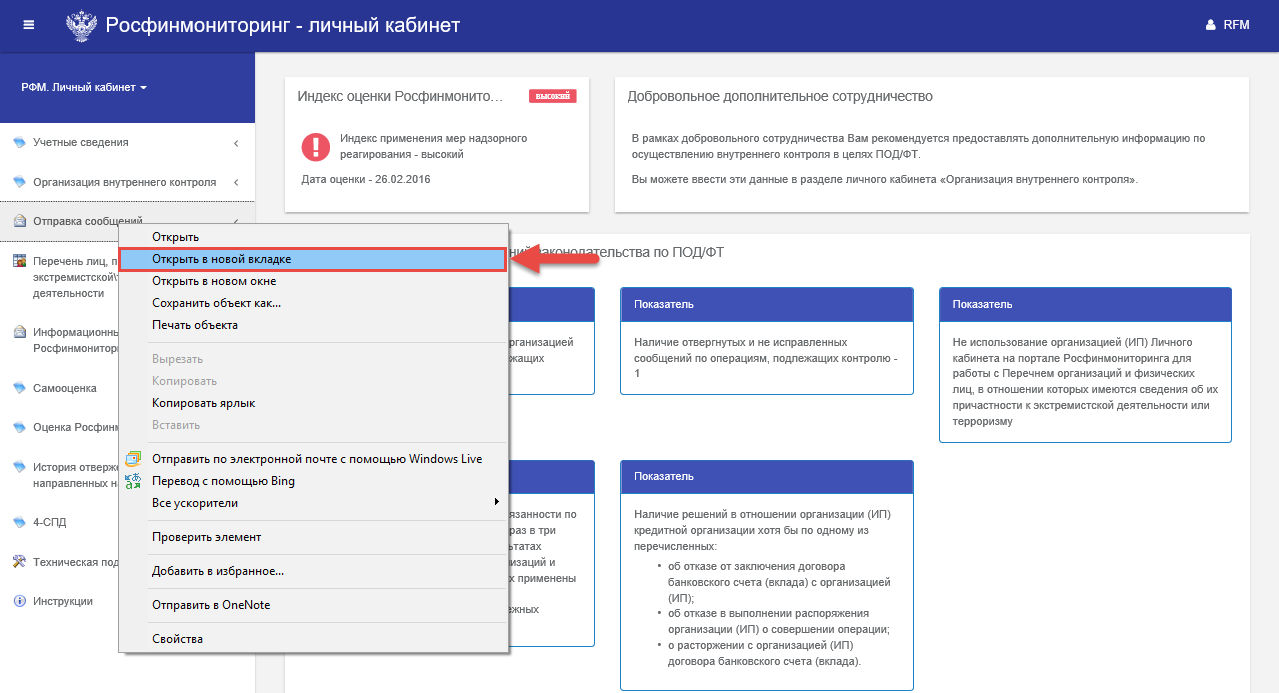 Рисунок 15Результат: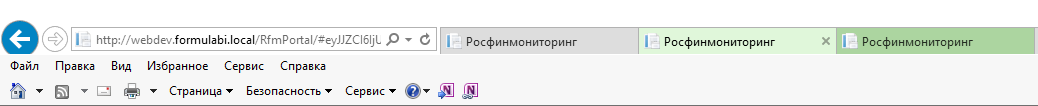 Рисунок 16Так же доступны к навигации по страницам сайта команды браузера «Вперед»/ «Назад».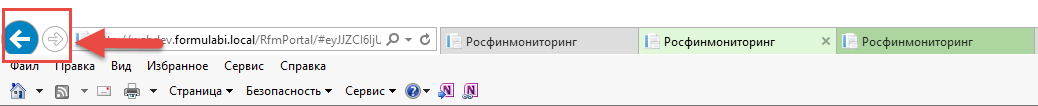 При нажатии f5 или  в строке браузера больше не перекидывает на стартовую страницу, а остается на той же странице, что и до обновления.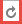 Печатные формы отправленных ФЭСПользователем стали доступны к печати их отправленные сообщения, но(!) возможность печати доступна только при отправке сообщения. Если пользователь отправит сообщение и закроет случайно окно, то распечатать нужное сообщение он уже не сможет.1. Выбираем пункт меню Отправка сообщений-> Отправить сообщение. 2. Нажимаем Выбрать, подгружаем сформированное сообщение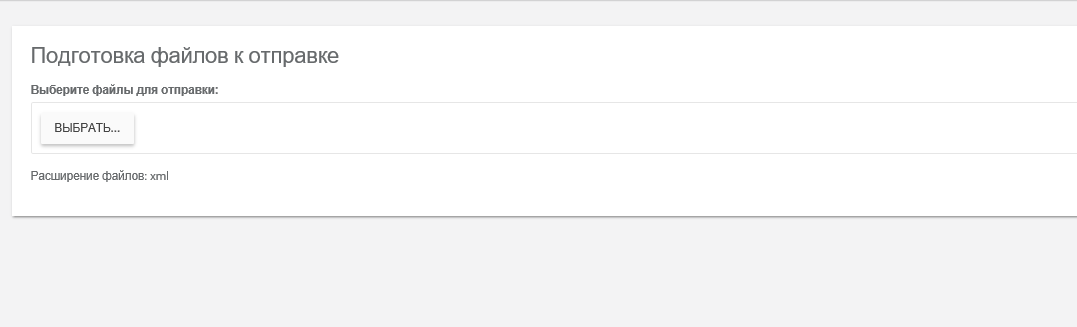 Рисунок 173. В списке отобразились выбранные электронные сообщения. В случае если они сформированы с ошибкой в графе Проверка будет выведено предупреждение. 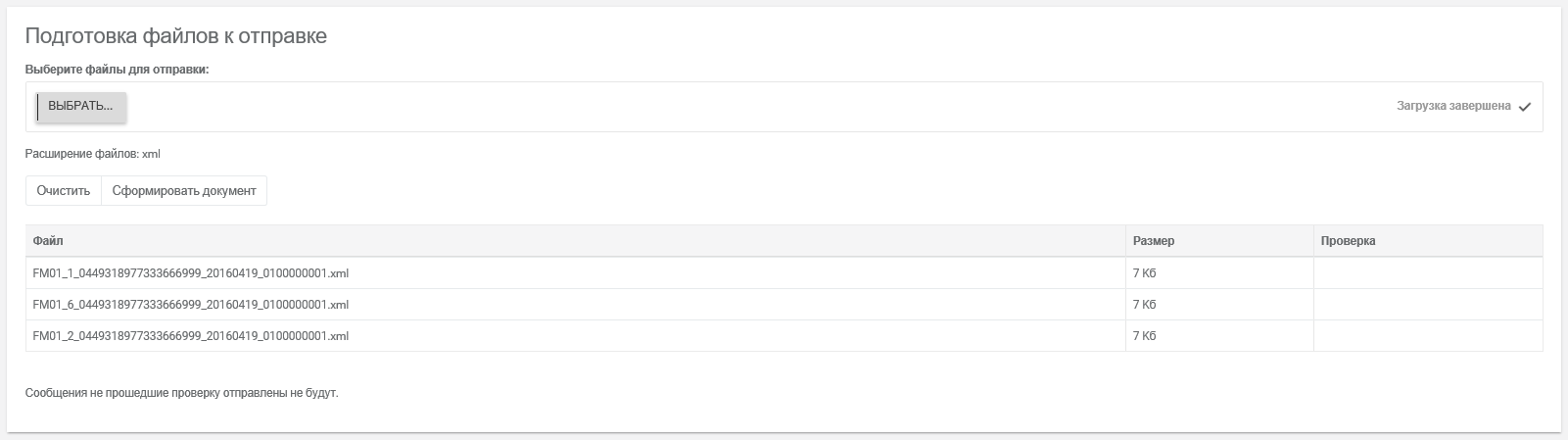 Рисунок 184. Далее пользователю необходимо нажать Сформировать документ, выбрать свой сертификат и выбрать Подписать и отправить. (Если в списке у пользователя есть сообщение с ошибкой, он может либо очистить полностью загруженные сообщения и подгрузить их снова, после исправления некорректного, либо отправить сразу, но сообщения с ошибками отправлены не будут. Проверить это можно выбрав пункт меню Отправка сообщений->Сообщения в работе. Внимание: Подготовка и отправка и Отправленные сообщения – это не пункты меню! Это заголовки разделов) 5. После того как документы отправлены, пользователю станет доступна страница с гиперссылками на скачивание печатных форм сообщения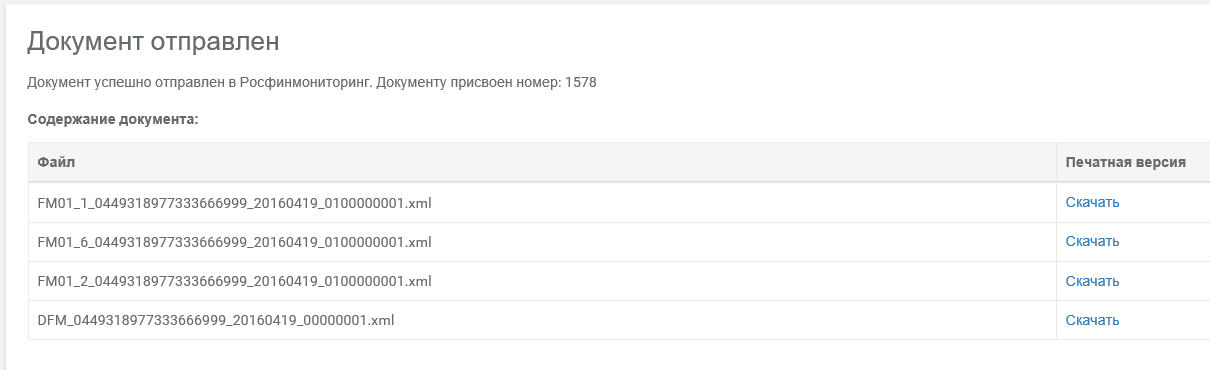 Рисунок 19